Об утверждении основных направлений бюджетной политики Щербиновского сельского поселенияЩербиновского района на 2017 год и на плановый период 2018 и 2019 годовВ соответствии с Бюджетным кодексом  Российской Федерации, решением Совета Щербиновского сельского поселения Щербиновского района                  от 21 ноября 2013 года № 3 «Об утверждении Положения о бюджетном процессе в Щербиновском сельском поселении Щербиновского района»                        п о с т а н о в л я ю:1. Утвердить основные направления бюджетной политики Щербиновского сельского поселения Щербиновского района на 2017 год и на плановый период 2018 и 2019 годов (прилагаются).2. Разместить настоящее постановление на официальном сайте администрации Щербиновского сельского поселения Щербиновского района.3. Контроль за выполнением настоящего постановления оставляю за собой.4. Постановление вступает в силу со дня его подписания.Глава Щербиновского сельского поселения   Щербиновского района                                                                      Д.А. ЧенокаловПРИЛОЖЕНИЕ                                                                                                                                                                                                                                                                                                                                                                                                          УТВЕРЖДЕНЫ                                                                              постановлением администрацииЩербиновского сельского поселения                                                                        Щербиновского района                                                                                      от 08.11.2016 № 202ОСНОВНЫЕ НАПРАВЛЕНИЯ
бюджетной политики Щербиновского сельского поселения Щербиновского района на 2017 годна плановый период 2018 и 2019 годовОсновные направления бюджетной политики Щербиновского сельского поселения Щербиновского района на 2017 год (далее – Основные направления бюджетной политики) разработаны в соответствии с Бюджетным кодексом Российской Федерации, решением Совета Щербиновского сельского поселения Щербиновского района от 21 ноября 2013 года № 3 «Об утверждении положения о бюджетном процессе в Щербиновском сельском поселении Щербиновского района»и подготовлены в целях составления проекта бюджета Щербиновского сельского поселения Щербиновского района на 2017 год.При подготовке Основных направлений бюджетной политики учтены положения Послания Президента Российской Федерации Федеральному Собранию Российской Федерации от 3 декабря 2015 года, Бюджетного послания Президента Российской Федерации о бюджетной политике в 2014 – 2016  годах от 13 июня 2013 года, указов Президента Российской Федерации от 7 мая 2012 года, а также Основных направлений налоговой политики Щербиновского сельского поселения Щербиновского района на 2017 год.Целью основных направлений бюджетной политики является определение условий, принимаемых для составления проекта бюджета Щербиновского сельского поселения Щербиновского района на 2017 год (далее – проект бюджета поселения), подходов к его формированию.Основные направления бюджетной политики сохраняют преемственность реализуемых мер, направленных на обеспечение сбалансированности бюджета; повышение эффективности бюджетных расходов, в том числе повышение качества оказания государственных услуг (выполнения работ); обеспечение прозрачности (открытости) бюджетного процесса, осуществляемого на местном уровне.Основные направления бюджетной политики не являются нормативным правовым актом, вместе с тем могут представлять собой основание для подготовки органами исполнительной власти Щербиновского сельского поселения  проектов изменений в нормативные правовые акты органов местного самоуправления Щербиновского сельского поселения Щербиновского района о налогах и иных обязательных платежах в бюджет Щербиновского сельского поселения Щербиновского района, внесении их в администрацию и Совет Щербиновского сельского поселения Щербиновского района.1. Итоги реализации бюджетной политики Щербиновского сельского поселения Щербиновского района в 2015 и за 9 месяцев 2016 годаРеализация бюджетной политики Щербиновского сельского поселения Щербиновского района (далее по тексту – бюджетная политика) в 2015 году и за девять месяцев 2016 года осуществлялась в новых экономических условиях. Главными задачами в области бюджетной политики стало сохранение бюджетной стабильности, обеспечение своевременного исполнения расходных обязательств и реализация мер, направленных на поддержку социальной сферы и экономики.Негативные последствия от резкого изменения внешних условий на реальный сектор экономики, оказывающие влияние на отдельные отрасли хозяйственного комплекса Щербиновского сельского поселения Щербиновского района, а также на поступление доходов в бюджет Щербиновского сельского поселения Щербиновского района, потребовали своевременных эффективных мер по приведению уровня и структуры расходов в соответствие со складывающимся уровнем бюджетных возможностей в конце 2015 года и по факту      9 месяцев 2016 года. В связи с этим был выполнен следующий комплекс мероприятий:приостановлено финансирование не первоочередных расходов бюджета Щербиновского сельского поселения Щербиновского района;реализованы мероприятия по оптимизации, экономии средств бюджета поселения, в том числе расходов на энергопотребление и других материальных затратМероприятия всех муниципальных программ Щербиновского сельского поселения Щербиновского района были пересмотрены на предмет целесообразности их реализации.С учетом анализа результатов деятельности бюджетных учреждений Щербиновского сельского поселения Щербиновского района рассмотрен вопрос об изменении правового статуса учреждений с 2017 года, не имеющих существенных поступлений от приносящей доход деятельности, путем их перевода в казенные учреждения.С целью исключения рисков неисполнения первоочередных расходных обязательств, продолжаются мероприятия, направленные на реформирование муниципальных финансов, использование имеющихся резервов по оптимизации и повышению эффективности бюджетных расходов, содействие в обеспечении сбалансированности бюджета поселения.Объем бюджетных ассигнований, направленных на реализацию мероприятий муниципальных  программ Щербиновского сельского поселения Щербиновского района, составил в 2015 году 10690,8 тысяч рублей, или 88,8 процентов от общего объема расходов местного бюджета. В рамках развития системы сбора и свода отчетности проведена ее доработка в части реализации: интеграции с другими программными продуктами для обеспечения автоматической загрузки плановых показателей и показателей исполнения бюджета;возможности использования усиленной квалифицированной электронной подписи для обеспечения юридически значимого документооборота в соответствии с требованиями к количеству подписей в различных формах отчетности, установленными нормативными документами;интеграции с официальным сайтом для размещения информации о государственных (муниципальных) учреждениях (www.bus.gov.ru).В рамках совершенствования контрактных отношений сформирована правовая база для реализации Федерального закона от 5 апреля 2013 года № 44-ФЗ "О контрактной системе в сфере закупок товаров, работ, услуг для обеспечения государственных и муниципальных нужд", в том числе установлены:правила определения требований к закупаемым видам товаров, работ, услуг (в том числе предельные цены товаров, работ, услуг);требования к порядку разработки и принятия правовых актов о нормировании в сфере закупок товаров, работ, услуг для обеспечения муниципальных нужд поселения, содержанию указанных актов и обеспечению их исполнения;правила определения нормативных затрат на обеспечение функций администрации, включая подведомственные бюджетные учреждения;порядок формирования, утверждения и ведения планов закупок товаров, работ, услуг для обеспечения муниципальных нужд поселения; порядок формирования, утверждения и ведения планов-графиков закупок товаров, работ, услуг для обеспечения муниципальных нужд поселения;правила нормирования в сфере закупок товаров, работ и услуг для обеспечения муниципальных нужд поселения;нормативные затраты на обеспечение функций администрации поселения;ведомственный перечень отдельных видов товаров, работ, услуг (в том числе предельные цены товаров, работ, услуг) закупаемых администрацией поселения.Продолжена работа по повышению открытости и прозрачности бюджета поселения, а именно:Подготовлены и проведены публичные слушания по проекту годового отчета об исполнении бюджета Щербиновского сельского поселения Щербиновского района за 2014 год (28 апреля 2015 года), по проекту бюджета Щербиновского сельского поселения Щербиновского района на 2016 год (15 декабря 2015 года), по проекту годовому отчету об исполнении бюджета Щербиновского сельского поселения Щербиновского района за 2015 год (27 апреля           2016 года).2. Цели и задачи бюджетной политики
Щербиновского сельского поселения Щербиновского района на 2017 годГлавной целью бюджетной политики Щербиновского сельского поселения Щербиновского района остается обеспечение мер, направленных на устойчивое социально-экономическое развитие Щербиновского сельского поселения Щербиновского района.Основным приоритетом бюджетной политики, как и прежде, является обеспечение населения доступными и качественными муниципальными услугами, адресное решение социальных вопросов, создание благоприятных и комфортных условий для проживания.Основными задачами бюджетной политики являются:обеспечение сбалансированности и устойчивости бюджета поселения;повышение эффективности управления муниципальными финансами. Для обеспечения долгосрочной сбалансированности и устойчивости бюджета поселения планируется осуществить комплекс мер, включающих мероприятия, направленные на рост доходной части бюджета Щербиновского сельского поселения Щербиновского района, оптимизацию расходов бюджета Щербиновского сельского поселения Щербиновского района.Работа по мобилизации доходов продолжится в тесном взаимодействии с налоговыми органами. Необходимо усовершенствовать методику проведения оценки эффективности предоставленных (планируемых к предоставлению) налоговых льгот, продолжить работу по повышению качества планирования доходов, обеспечить привлечение инвестиций в развитие экономики Щербиновского сельского поселения Щербиновского района.С учетом замедления темпов экономического развития требуется пересмотреть структуру и объем сложившихся бюджетных расходов в целях приведения их в соответствии с новыми реалиями. При этом реализация приоритетных направлений расходов возможна только за счет перераспределения бюджетных ассигнований между вопросами местного значения, изыскания внутренних резервов за счет оптимизации расходов, обеспечения эффективного, продуманного использования бюджетных средств.Анализу и корректировке должны подвергнуться состав и сроки отдельных мероприятий муниципальных программ; состояние бюджетной сети, наличие имущества, не используемого для оказания услуг, численность работников бюджетной сферы, в том персонала в бюджетных и казенных учреждениях, объемы и качество оказываемых ими муниципальных услуг (выполняемых работ), а также повышение их экономической самостоятельности. При этом оптимизация бюджетной сети не должна ухудшать качество и доступность муниципальных услуг для граждан. Продолжится комплексное решение вопросов повышения обоснованности бюджетных ассигнований на этапе их формирования, обеспечения их большей прозрачности для общества и наличия более широких возможностей для оценки их эффективности.Реализация актуальных направлений социально-экономического развития и их финансовое обеспечение продолжится посредством реализации соответствующих муниципальных программ.В целях эффективного использования бюджетных средств требуется дальнейшее развитие контрактной системы. При этом с 1 января 2017 года предстоит реализация новых полномочий финансовых органов в части осуществления контроля в сфере закупок в пределах полномочий, предусмотренных частью 5 статьи 99 Федерального закона от 5 апреля 2013 года № 44-ФЗ "О контрактной системе в сфере закупок товаров, работ, услуг для обеспечения государственных и муниципальных нужд".Бюджетная политика в социально-культурной сфере ориентирована на сохранение приоритетности в финансовом обеспечении обширного спектра задач в области культуры, физической культуры и спорта.Одним из приоритетных направлений расходов останется реализация мероприятий по формированию условий для поддержки и роста экономики Щербиновского сельского поселения Щербиновского района, а именно поддержка дорожного хозяйства и малого и среднего предпринимательства.Система муниципального финансового контроля в Щербиновском сельском поселении Щербиновского района должна развиваться в направлении контроля на всех стадиях бюджетного цикла – от планирования бюджетных ассигнований до представления отчетности с обязательным контролем результативности, эффективности использования бюджетных средств. В дальнейшем необходимо продолжить реализацию мер, направленных на обеспечение открытости и прозрачности бюджетного процесса в Щербиновском сельском поселении Щербиновского района.3. Основные характеристики бюджета Щербиновского сельского поселения Щербиновского района на 2017 годОсновные характеристики бюджета поселения на 2017 год сформированы на основе прогноза социально-экономического развития Щербиновского сельского поселения Щербиновского района на 2017 год  (таблица 1).Таблица 1Основные характеристики бюджета Щербиновского сельского поселения Щербиновского района на 2017 год(тыс. рублей)Прогноз доходов бюджета поселения на 2017 год основан на сценарных условиях функционирования экономики Краснодарского края и основных параметрах прогноза макроэкономических показателей развития Краснодарского края на 2017 год и на плановый период 2018 и 2019 годов.В основе расчетов формирования доходной базы бюджета поселения на 2017 год учтены прогнозные данные по социально-экономическому развитию Щербиновского сельского поселения Щербиновского района на среднесрочную перспективу в отраслевом и территориальном разрезах, индексы потребительских цен, объем фонда заработной платы и прибыль прибыльных организаций, показатели собираемости налогов в динамике за предшествующие годы, ряд других параметров, влияющих на изменение налогооблагаемой базы. Прогноз доходов бюджета поселения сформирован с учетом изменений в налоговом и бюджетном законодательстве.В таблице 2 представлен прогноз по основным видам доходов бюджета поселения на 2017 год.Таблица 2Прогноз доходов Щербиновского сельского поселения Щербиновского района(тыс. рублей)Увеличение прогнозируемых сумм поступлений обусловлено:по налоговым доходам – увеличение поступлений отчислений от НДФЛ в связи с ростом доходов населения; увеличение поступлений  земельного налога, связано с тем, что в 2017 году ожидается изменение среднего удельного показателя кадастровой стоимости земель; увеличение поступлений имущественного налога связано с новым порядком начисления налогаУменьшение поступлений по единому сельскохозяйственному налогу обусловлено тем, что в 2016 году был получен  ЕСХН от СХПК (колхоз) «Щербиновский» в сумме 1765 тысяч рублей за 2015 год, потому что в 2015 году в СХПК (колхоз) «Щербиновский» не было никакого приобретения сельскохозяйственной техники, а в 2016 году планируется приобретение, поэтому такой суммы по ЕСХН в 2017 году не будет.Уменьшение по безвозмездным поступлениям – отсутствием в проекте бюджета на 2017 год краевых субсидий и дотаций на выравнивание бюджетной обеспеченности.Предельные объемы бюджетных ассигнований бюджета поселения на реализацию муниципальных программ и направлений деятельности, не входящих в муниципальные программы, на 2017 год сформированы на основе следующих основных подходов:1) определение «базовых» объемов бюджетных ассигнований:в соответствии с постановлением администрации Щербиновского сельского поселения Щербиновского района от 12 марта 2009 года № 37 «Об утверждении Порядка доведения бюджетных ассигнований, лимитов бюджетных обязательств и предельных объемов финансирования при организации исполнения бюджета Щербиновского сельского поселения Щербиновского района по расходам и источникам финансирования дефицита бюджета поселения»;2) уточнение «базовых» объемов бюджетных ассигнований с учетом:сокращения расходов на материально-техническое обеспечение муниципальных учреждений Щербиновского сельского поселения Щербиновского района (за исключением расходов на оплату коммунальных услуг и уплату налогов) на 10 процентов к уровню 2016 года;3) сокращения расходов по отдельным мероприятиям в целях обеспечения сбалансированности местного бюджета.Источники финансирования дефицита бюджета Щербиновского сельского поселения Щербиновского районаВ 2017 году бюджет поселения складывается без дефицита.Муниципального долга в Щербиновском сельском поселении Щербиновского района нет.В целом бюджетная политика направлена на поддержание сбалансированности бюджета поселения в условиях сокращения дефицита бюджета поселения.ГлаваЩербиновского сельского поселенияЩербиновского района						         	         Д.А. Ченокалов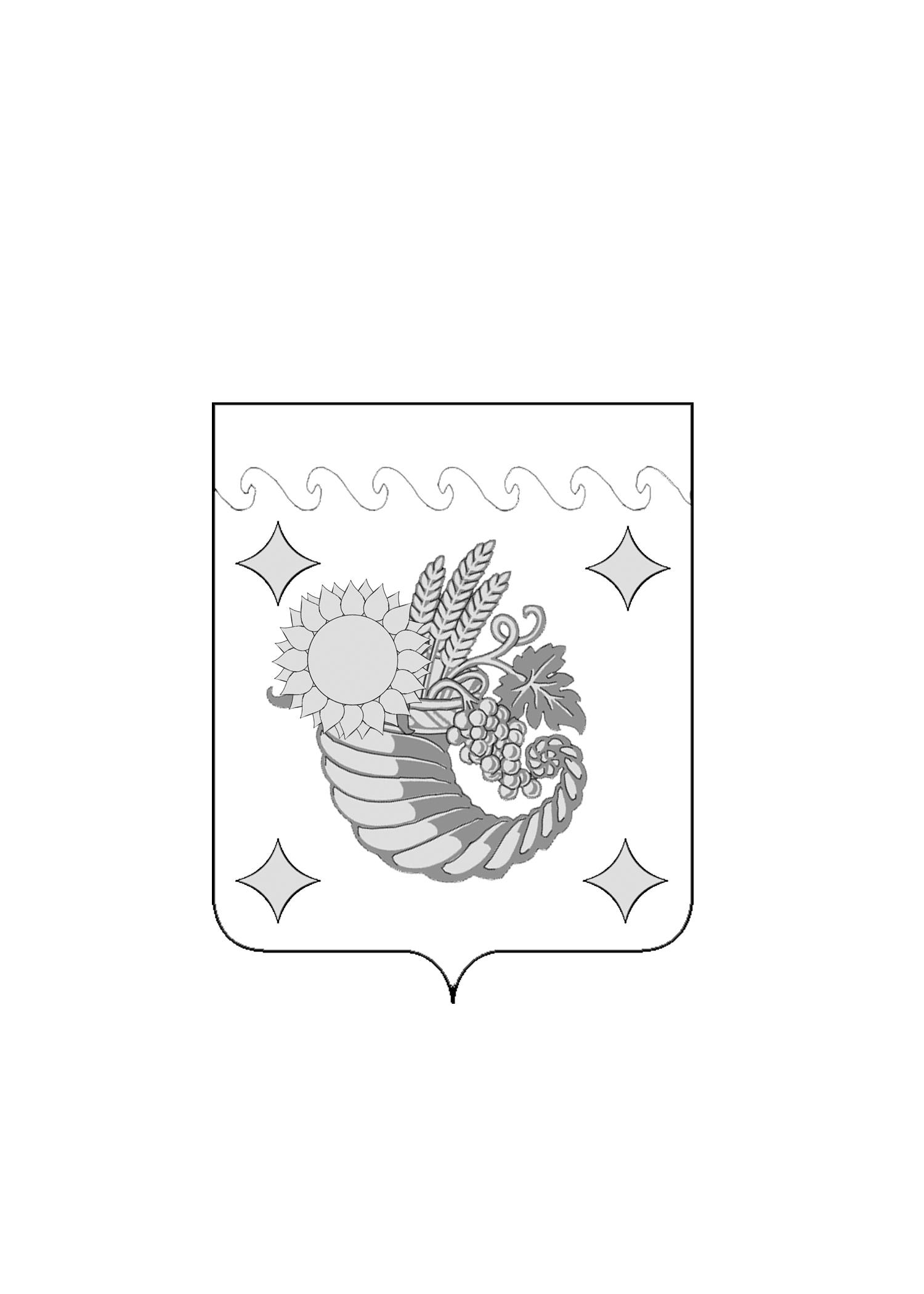 АДМИНИСТРАЦИЯ ЩЕРБИНОВСКОГО СЕЛЬСКОГО ПОСЕЛЕНИЯЩЕРБИНОВСКОГО  РАЙОНАПОСТАНОВЛЕНИЕАДМИНИСТРАЦИЯ ЩЕРБИНОВСКОГО СЕЛЬСКОГО ПОСЕЛЕНИЯЩЕРБИНОВСКОГО  РАЙОНАПОСТАНОВЛЕНИЕот 08.11.2016№ 202поселок Щербиновскийпоселок ЩербиновскийПоказатель2015 год (отчет)2016 год2016 год2017 годПоказатель2015 год (отчет)Решение Совета Щербиновского сельского поселения Щербиновского районаРешение Совета Щербиновского сельского поселения Щербиновского районаПроект бюджетаПоказатель2015 год (отчет)25.12.2015 № 103.10.2016 № 1Проект бюджетаДоходы, всего10418,09492,313978,59374,4Налоговые доходы6107,86296,57995,08284,5Неналоговые доходы1042,00,00,00,0Безвозмездные поступления3268,23195,85983,51089,9Расходы, всего9463,19742,714762,59374,4Дефицит (–)/профицит954,9-250,4-784,00,0Источники финансирования дефицита бюджета поселения250,4 784,00,0Показатель2015 год (отчет)2016 год(Решение Совета Щербиновского сельского поселения Щербиновского района от 03.10.2016 № 1)2017 год(прогноз)Доходы, всего:10418,013978,59374,4Налоговые и неналоговые доходы7149,97995,08284,5Доля налоговых и неналоговых доходах в общей сумме доходов, %68,6357,1988,37Налог на доходы физических лиц1848,21874,21924,0Доля в налоговых и неналоговых доходах, %25,8523,4423,22Акцизы по подакцизным товарам (продукции), производимым на территории Российской Федерации924,11077,31088,5Доля в налоговых и неналоговых доходах, %12,9213,4813,14Единый сельскохозяйственный налог1187,33048,43070,0Доля в налоговых и неналоговых доходах, %16,6138,1337,06Налог на имущество физических лиц209,9195,0268,0Доля в налоговых и неналоговых доходах, %2,942,443,23Земельный налог1891,961800,01934,0Доля в налоговых и неналоговых доходах, %26,4622,5123,34Доля в налоговых и неналоговых доходах, %0,000,00,0Неналоговые доходы1088,420,00,0Доля в налоговых и неналоговых доходах, %15,220,00,0Безвозмездные поступления3268,25983,51089,9Дотации1706,33001,520,2Субсидии884,42276,9879,9Субвенции185,60194,2189,8Доходы бюджетов сельских поселений от возврата бюджетными учреждениями остатков субсидий прошлых лет4,90,00,0Прочие  межбюджетные трансферты, передаваемые бюджетам сельских поселений500,0500,00,0Прочие безвозмездные поступления0,099,00,0Возврат остатков субсидий, субвенций и иных межбюджетных трансфертов, имеющих целевое назначение, прошлых лет из бюджетов поселений-13,0-88,10,0